Webinar Worksheet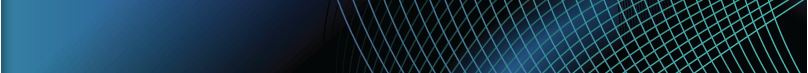 Use this worksheet to draft your research or evaluation question and to think about the kinds of data you will need to answer your question.  Please bring this worksheet with you to our training this summer.State:Research Question and Evaluation MethodResearch question:   Goal of research question (e.g., de-bunking a myth, connected to organizational goal):